Załącznik nr 2  Opis przedmiotu zamówienia Przedmiotem zamówienia jest dostawa agregatów prądotwórczych do zasilania awaryjnego Oczyszczalni ścieków w miejscowości Truskolasy, Wręczyca Mała, Hydroforni we Wręczycy Wielkiej, Borowy, Długim Kącie, Szarlejce oraz przepompowni ścieków na terenie Gminy Wręczyca Wielka Wszystkie te obiekty znajdują się na terenie gminy Wręczyca Wielka. Niżej wymienione Agregaty mają występować jako Agregaty stacjonarne oraz w wersji mobilnej.Wyszczególnienie agregatów do zamówienia:Wymagania ogólne agregatu prądotwórczego typ stacjonarny:   Zdj. 1 Przykład agregatu stacjonarnego w obudowie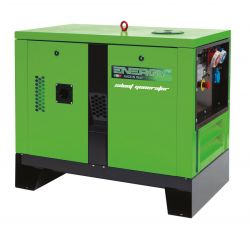 Agregat stacjonarny, w obudowie przystosowanej do eksploatacji na zewnątrz, odporny na  czynniki atmosferyczne typowe dla polskiej strefy klimatycznej, wyposażony w układ wspomagający rozruch w niskich temperaturach. Agregat wykonany w obudowie dźwiękochłonnej o niskim poziomie hałasu – poziom hałasu nie większy niż 70-80 dB z odległości 7 m. Przystosowany do samoczynnego startu w razie zaniku napięcia zasilania z sieci energetyki -  sterowanie agregatu z układu SZR znajdującego się w rozdzielni przyłączowej, zabudowanej na agregacie.       4.  Elektroniczny panel sterowania - z ekranem ciekłokrystalicznym LCD przystosowany do              współpracy z SZR. -układ SZR zabudowany w skrzynce przyłączeniowej agregatu prądotwórczego.   Mówimy wtedy że agregat występuje z autostartem. - ekran z menu w języku polskim  do monitorowania/kontrolowania pracy agregatu.            - wyposażony w moduł i sterownik  RS485 jako interfejs do zdalnego monitorowania.       5.  Spełniający klasę wymagań G3, zgodnie z normą PN-ISO 8528-1 i PN-ISO 8528-5.      6.  Spełniający aktualne wymagania w przepisach dla agregatów prądotwórczych w zakresie             emisji spalin.     7.  Moc wyjściowa podstawowa PRP: co najmniej 50(25) kW.      8.  Moc wyjściowa rezerwowa LTP: co najmniej 55 kVA.      9.  Prądnica synchroniczna, samowzbudna, bez szczotkowa, posiadająca automatyczny,             elektroniczny regulator napięcia prądnicy, zapewniający stabilność napięcia ± 1,0 % w             całym zakresie obciążenia, - współczynnik zawartości harmonicznych THD              (bez obciążenia)       < 3,0 %.     10. Stopień ochrony IP23 a dla wykonania zewnętrznego IP44 i więcej.     11. Klasa izolacji H.     12. Częstotliwość 50Hz.     13. Napięcie wyjściowe 400V/230V.     14. Liczba faz 3.     15. Silnik wysokoprężny z bezpośrednim wtryskiem paliwa, chłodzony cieczą wyposażony w              automatyczny, elektroniczny regulator prędkości obrotowej silnika zapewniający stabilność             częstotliwości z dokładnością ± 0,25 % w całym zakresie obciążeń,     16. Rodzaj paliwa olej napędowy.     17. Rozrusznik elektryczny    18. Możliwość ręcznego uruchomienia         19. Zbiornik paliwa zapewniający co najmniej 10 godzin pracy przy obciążeniu znamionowym.     20.  Kolor zewnętrzny agregatu należy uzgodnić z Zamawiającym.     21. Powinien być wyposażony w dokumentację eksploatycyjno-serwisową.Wymagane wyposażenie agregatu prądotwórczego: Elektroniczny panel sterowania - z ekranem ciekłokrystalicznym LCD przystosowany do współpracy z SZR -układ SZR zabudowany w skrzynce przyłączeniowej agregatu prądotwórczego,    mówimy wtedy że agregat występuje z autostartem. -  ekran z menu w języku polskim –  układ do mierzenia/kontrolowania pracy agregatu w zakresie między innymi: badanie parametrów wyjściowych poprzez pomiar: wyjściowego napięcia fazowego  agregatu na każdej fazie, wyjściowego napięcia międzyfazowego agregatu, częstotliwości agregatu,prądów obciążenia na każdej z faz, pobieranej mocy czynnej dla każdej z faz, całkowitej pobieranej mocy czynnej, współczynnika mocy PF obciążenia dla każdej fazyposiadać winien automatyczny system zabezpieczający agregat (asymetria, napięcie,   przeciążenie)zabezpieczenie od przeciążeńzabezpieczenie od zwarćwyłącznik główny(zabezp.prądnicy)przycisk  „stop-awaria”rozrusznik elektrycznyczujnik poziomu oleju, ciśnienia oleju, temperatury wody  gniazdo 400 V z zabezpieczeniemgniazdo 230 V z zabezpieczeniemgniazdo RS485 do komunikacji przez interfejsprogram do monitorowania parametrów agregatuDane techniczne agregatu prądotwórczego typ stacjonarny: -  Agregat o mocy czynnej znamionowej, jak w tabeli: 50 kW, 25 kW- może posiadać większą      moc  ale parametry  pozostałe      muszą być   zachowane-  agregat musi pracować jako 3-fazowy o nap. wyjściowym 400/230 V-  częstotliwość 50 Hz-  odchyłka napięcia w stanie ustalonym (wg PN-ISO 8528-5)  ≤ ± 2,5 %-  powinien posiadać układ do ochrony p.porażeniowej-  układ do stabilizacji napięcia-  ekonomiczne spalanie-  zbiornik paliwa pozwalający na pracę agregatu ok. 10 godzin.Wymagania ogólne agregatu prądotwórczego typ mobilny: Agregaty prądotwórcze w wykonaniu mobilnym powinny posiadać parametry oraz wyposażenie jak agregaty stacjonarne ale dodatkowo:- w wykonaniu zewnętrznym  c.n. IP 44- posiadać przyczepę do transportu z zamontowanym agregatem na stałe  Zdj. 2 Przykładowy agregat mobilny na przyczepce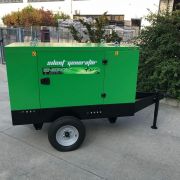 - wtyczka 3-faz. z kablem dopasowanym do mocy agregatu ok. 5m długości,  dostosowana do    gniazda w obiekcie np. 63A 5b i 32A 5b.-  posiadać normy dot. wytrzymałościowe i odpornościowe na oddziaływanie zewnętrzne mechaniczne, wg NO-06-A103:2005 dla grupy N.7 oraz posiadać zabezpieczenia antykorozyjne  lub być wykonany z mat. Odpornych na czynniki atmosferyczne. - możliwość dodatkowego uziemienia (śruba lub styk uziemiający)- podgrzewacz bloku silnika oraz cieczy chłodzącejWymagany zakres prac do wykonania przez Wykonawcę:Przed dostawą agregatu należy przesłać karty katalogowe producenta do akceptacji przez Zamawiającego. 2Uruchomienie agregatu prądotwórczego, testowanie i sporządzenie protokołu.  Przeprowadzenie szkolenia z obsługi i eksploatacji agregatu prądotwórczego dla wskazanych przez Zamawiającego pracowników użytkownika. Dostarczenie harmonogramu czynności serwisowych w okresie gwarancyjnym dla agregatu prądotwórczegoL.p.LokalizacjaTyp/RodzajMocnominalna[ kW]1.Oczyszczalnia ścieków TruskolasyAgregat  Stacjonarny50,02.Oczyszczalnia ścieków Wręczyca MałaAgregat  Stacjonarny50,03.Oczyszczalnia ścieków TruskolasyAgregat  Mobilny25,04.Oczyszczalnia ścieków Wręczyca MałaAgregat  Mobilny25,05.Hydrofornia Wręczyca WielkaAgregat  Mobilny50,06.Hydrofornia Długi KątAgregat  Mobilny25,07.Hydrofornia BoroweAgregat  Mobilny25,08.Hydrofornia  TruskolasyAgregat  Mobilny50,09.Hydrofornia SzarlejkaAgregat  Mobilny25,0